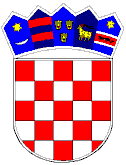 REPUBLIKA HRVATSKAVUKOVARSKO-SRIJEMSKA ŽUPANIJA OPĆINA TOVARNIK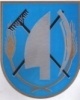  OPĆINSKI NAČELNIKKLASA:   022-05/18-02/04URBROJ: 2188/12-03/01-18-1Tovarnik,  24.1.2018.  OPĆINSKOM VIJEĆU OPĆINE TOVARNIK - vijećnicimaPREDMET: prijedlog  odluke o uvjetima i načinu držanja kućnih ljubimacaPRAVNA OSNOVA: članak 31. Statuta Općine Tovarnik  ( Službeni vjesnik  Vukovarsko-srijemske županije, broj 4/13, 14/13), članak  62. stavak 6. Zakona o zaštiti đživotinja  ( NN 102/17)PREDLAGATELJ: Načelnica Općine TovarnikNADLEŽNOST ZA DONOŠENJE: Općinsko vijećeTEKST PRIJEDLOGA: Na temelju članka 62. stavka 6. Zakona o zaštiti životinja (Narodne novine 102/2017) i i članka 32. Statuta Općine Tovarnik (Službeni vjesnik Vukovarsko-srijemske županije broj 04/13, 14/13), Općinsko vijeće Općine Tovarnik  na svojoj 5. sjednici održanoj 29. siječnja 2018., donosiODLUKUo uvjetima i načinu držanja kućnih ljubimaca i načinu postupanja s napuštenim i izgubljenim životinjama te divljim životinjamaDIO PRVI OPĆE ODREDBEPredmet odlukeČlanak 1.Ovom se Odlukom uređuju minimalni uvjeti i način držanja kućnih ljubimaca koje im njihovi posjednici moraju osigurati, način kontrole njihovog razmnožavanja te način postupanja s napuštenim i izgubljenim životinjama na području Općine Tovarnik.PojmoviČlanak 2.Pojedini pojmovi u ovoj Odluci imaju sljedeće značenje:izgubljena životinja je životinja koja je odlutala od vlasnika i on je tražikućni ljubimci su životinje koje čovjek drži zbog društva, zaštite i pomoći ili zbog zanimanja za te životinjenapuštena životinja je životinja koju je vlasnik svjesno napustio, kao i životinja koju je napustio zbog više sile kao što su bolest, smrt ili gubitak slobode te životinja koje se vlasnik svjesno odrekaoopasne životinje su životinje koje zbog neodgovarajućih uvjeta držanja i postupanja s njima mogu ugroziti zdravlje i sigurnost ljudi i životinja te koje pokazuju napadačko ponašanje prema čovjeku »opasan pas« je:»(a) bilo koja jedinka te vrste, podrijetlom od bilo koje pasmine koja je:
– ničim izazvana, napala čovjeka i nanijela mu tjelesne ozljede ili ga usmrtila,
– ničim izazvana napala drugog psa i nanijela mu teške tjelesne ozljede,uzgajana i/ili dresirana za borbe pasa ili zatečena u organiziranoj borbi s drugim psom;
(b) pas pasmine terijera tipa bull koji ne potječe iz uzgoja iz članka 8. stavka 1. ovoga Pravilnika (pit bull terijer) i njegovi križanci,
posjednik životinje odnosno kućnog ljubimca (u daljnjem tekstu: posjednik) je svaka pravna ili fizička osoba koja je kao vlasnik, korisnik ili skrbnik stalno ili privremeno odgovorna za zdravlje i dobrobit životinjeprijevoz je premještanje životinja prijevoznim sredstvom u nekomercijalne svrhe, uključujući postupke pri polasku i dolasku na krajnje odredišteradne životinje su psi koji služe kao tjelesni čuvari I čuvari imovine, psi vodiči slijepih I oni koji služe za pomoć, psi tragači I psi koji služe za obavljanje drugih poslovasklonište za životinje (u daljnjem tekstu: sklonište) je objekt u kojem se smještaju i zbrinjavaju napuštene i izgubljene životinje gdje im se osigurava potrebna skrb i pomoćslobodnoživuće mačke su mačke koje su rođene u divljini, nemaju vlasnika niti posjednikaslužbene životinje su životinje koje imaju licencu za rad i služe za obavljanje poslova pojedinih državnih tijelaDIO DRUGIUVJETI I NAČIN DRŽANJA KUĆNIH LJUBIMACAOpći uvjeti držanja kućnih ljubimacaČlanak 3.(1) Posjednik je dužan :1.    osigurati kućnim ljubimcima držanje u skladu s njihovim potrebama, a minimalno predviđenim Zakonom o zaštiti životinja i Odlukom grada, psima osigurati prostor koji odgovara njihovoj veličini (Prilog 1) i zaštitu od vremenskih neprilika i drugih nepovoljnih uvjeta za obitavanje,psima osiguati pseću kućicu ili odgovarajuću nastambu u skladu s Prilogom 1.,označiti mikročipom pse i vakcinirati protiv bjesnoće sukladno Zakonu o veterinarstvu i propisa propisanih na temelju istog Zakona, onemogućiti bijeg i kretanje pasa po javnim površinama bez nadzora,na vidljivom mjestu staviti oznaku koja upozorava na psa, te imati ispravno zvono na ulaznim dvorišnim ili vrtnim vratima, a na ulazu u prostor ili objekt u kojem se nalazi opasan pas mora biti vidljivo istaknuto upozorenje: »OPASAN PAS«pravodobno zatražiti veterinarsku pomoć te osigurati zbrinjavanje i odgovarajuću njegu bolesnih i ozlijeđenih životinja,osigurati kućnim ljubimcima redovitu i pravilnu ishranu te trajno omogućiti pristup svježoj pitkoj vodi,redovito održavati čistim prostor u kojem borave kućni ljubimci.(2) Posjednik ne smijezanemarivati kućne ljubimce  s obzirom na njihovo zdravlje, smještaj, ishranu i njegu,ograničavati kretanje kućnim ljubimcima na način koji mu uzrokuje bol, patnju, ozljede ili strah. (3) Zabranjeno je: 1. životinje usmrćivati, nanositi im bol, patnju i ozljede te ih namjerno izlagati strahu i bolestima protivno odredbama Zakona o zaštiti životinja 2. huškati životinje na druge životinje ili čovjeka ili ih obučavati na agresivnost, osim pri školovanju službenih pasa i za potrebe sportske radne i lovne kinologije prema kinološkim standardima pod vodstvom osposobljenih osoba3. pucanje u životinje bez obzira na vrstu oružja ili sprave za pucanje, osim za potrebe omamljivanja ili usmrćivanja životinja u skladu s odredbama Uredbe (EZ) br. 1099/2009 i u svrhu zaštite sigurnosti ljudi i životinja4. držati i postupati s kućnim ljubimcima na način koji  ugrožava zdravlje i sigurnost ljudi, posebice djece te životinja.5. bacanje petardi ili drugih pirotehničkih sredstava na životinje,trčanje životinja privezanih uz motorno prijevozno sredstvo koje je u pokretu,držati pse trajno vezane ili ih trajno držati u prostorima ili dijelu dvorišta bez omogućavanja slobodnog kretanja izvan tog prostora,vezati pse, osim privremeno u iznimnim situacijama kada ograđivanje dijela dvorišta nije izvedivo. U tom slučaju pas se može vezati na način da mu je omogućeno kretanje u promjeru 5 metara, a sredstvo vezanja i ogrlica moraju biti od takvog materijala da psu ne nanose bol ili ozljede,je trajno i samostalno držanje kućnih ljubimaca na adresi različitoj od prebivališta ili boravišta posjednika, osim u slučaju kada se radi o radnim psima koji čuvaju neki objekt ili imovinu, a posjednik im je dužan osigurati svakodnevni nadzor,držati kao kućne ljubimce opasne i potencijalno opasne životinjske vrste utvrđene u Popisu opasnih i potencijalno opasnih životinjskih vrsta (Prilog 2.) koji je sastavni dio ove odluke.(4) Posjednik pasa mora odgovarajućim odgojem i/ili školovanjem ili drugim mjerama u odnosu na držanje i kretanje pasa osigurati da životinja nije opasna za okolinu. Pri odgoju pasa posjednik ne smije koristiti metode koje kod pasa mogu uzrokovati bol, ozljede, patnje ili strah.(5) Koordinacijska radna skupina iz članka 70. Zakona o zaštiti životinja može predlagati propisivanje uvjeta za držanje različitih životinjskih vrsta.(6) Općina Tovarnik kontrolira obvezu označavanja pasa mikročipom, odnosno provjerava jesu li svi psi označeni mikročipom sukladno Pravilniku o označavanju pasa.(7) Općina Tovarnik može propisati trajnu sterilizaciju kao obvezan način kontrole razmnožavanja, sukladno članku 62., stavak 5. Zakona o zaštiti životinjaUvjeti držanja kućnih ljubimaca u stambenim zgradama i obiteljskim kućamaČlanak 4.(1) Držanje kućnih ljubimaca u zajedničkim prostorijama zgrada i dvorištima zgrada, kretanje kućnih ljubimaca zajedničkim dijelovima zgrada i dvorištima zgrada te obvezu čišćenja tih prostorija i prostora koje onečiste kućni ljubimci sporazumno utvrđuju suvlasnici zgrade sukladno propisima o vlasništvu. Posjednik kućnih ljubimaca dužan je držati ih na način da ne ometaju mir sustanara ili na drugi način krše dogovoreni kućni red stambene zgrade i stanara okolnih nekretnina.(2) Posjednik koji psa drži u stanu ili kući bez okućnice, dužan ga je svakodnevno izvoditi radi obavljanja nužde i zadovoljenja dnevnih fizičkih aktivnosti.(3) Posjednici kućnih ljubimaca u stambenim zgradama dužni su prijaviti broj i spol pasa i mačaka o kojima skrbe predstavniku stanara.(4) Predstavnik stanara u stambenoj zgradi dužan je jednom godišnje ili na zahtjev komunalnog redarstva sakupiti i javiti broj i spol pasa i mačaka za svaku stambenu jedinicu komunalnom redarstvu.(5) Predstavnik stanara dužan je navedene podatke prikupiti i obraditi sukladno Zakonu o zaštiti osobnih podataka.Uvjeti izvođenja kućnih ljubimaca na javne površineČlanak 5.Pse se smije izvoditi na javne površine samo ako su označeni mikročipom, na povodcu i pod nadzorom posjednika, na način koji ne ugrožava zdravlje i sigurnost ljudi i životinja.Članak 6.Psi se mogu kretati bez povodca, uz nadzor posjednika, na javnim površinama sukladno Prilogu 3.Članak 7.Kretanje kućnih ljubimaca dopušteno je u prostorima i prostorijama javne namjene uz dopuštenje vlasnika, odnosno korisnika prostora, osim  ako ovom odlukom nije drugačije određeno.Članak 8.Kućnim ljubimcima koji se kreću slobodno ili na povodcu zabranjeno je kretanje na dječjim igralištima, cvjetnjacima, neograđenim sportskim terenima, neograđenim dvorištima škola i vrtića te na drugim mjestima gdje postoji opasnost ugrožavanja zdravstveno-higijenske sigurnosti i zdravlja ljudi bez dopuštenja vlasnika i dozvole korisnika prostora.Članak 9.Iz sigurnosnih razloga prometa, sugrađana i drugih životinja te u svrhu prevencije nekontroliranog razmnožavanja zabranjeno je puštanje kućnih ljubimaca da samostalno šeću javnim površinama bez prisutnosti i nadzora posjednika.Članak 10.Posjednik kućnog ljubimca dužan je pri izvođenju kućnog ljubimca na javnu površinu nositi pribor za čišćenje i očistiti javnu površinu koju njegov kućni ljubimac onečisti.Članak 11.Kućne ljubimce može se uvoditi u sredstvo javnoga gradskog prijevoza uz uvjete utvrđene posebnom gradskom odlukom.Članak 12.Ograničenje kretanja kućnih ljubimaca iz ove odluke ne primjenjuje se na pse osposobljene za pomoć osobama s invaliditetom.Postupanje s opasnim psimaČlanak 13.Posjednik opasnog psa dužan je provesti sve mjere koje su propisane Pravilnikom o opasnim psima.Članak 14.Vlasnik opasnog psa mora ga držati u zatvorenom prostoru iz kojeg ne može pobjeći, a vrata u prostor u kojem se nalazi takav pas moraju biti zaključana..Članak 15.Na ulazu u prostor u kojem se nalazi opasan pas mora biti vidljivo istaknuto upozorenje: »OPASAN PAS«. Članak 16.Izvođenje opasnih  pasa na javne površine dopušteno je jedino s brnjicom u funkciji i na povodcu, od strane punoljetne osobe i u skladu s komunalnim odredbama o uvjetima i načinu držanja pasaČlanak 17.(1) Pri sumnji da se radi o opasnom psu, komunalni redar je ovlašten zatražiti na uvid od posjednika potvrdu kojom se potvrđuje da su nad psom provede sve mjere propisane Pravilnikom o opasnim psima. (2) Ukoliko vlasnik ne pokaže potrebnu dokumentaciju, komunalni redar sastavlja službeni zapisnik te obavještava nadležnu veterinarsku inspekciju za daljnje postupanje.Način kontrole razmnožavanja kućnih ljubimacaČlanak 18.(1)Vlasnici kućnih ljubimaca moraju osigurati kontrolu razmnožavanja životinja pod njihovim nadzorom. (2)Vlasnici iz stavka 1. ovoga članka koji nemaju prijavljen uzgoj pri  nadležnom tijelu moraju prijaviti komunalnom redaru prije korištenja za razmnožavanje životinju, kućnog ljubimca kojeg će koristiti za razmožavanje i ishoditi suglasnost općinskog upravnog tijela nadležnog za zaštitu životinja za razmnožavanja pasa i mačaka, te prijaviti izdavatelju suglasnosti broj rođenih mladunćadi najkasnije do trećeg dana od dana rođenja.(3)Vlasnici iz stavka 1. ovoga članka moraju  zbrinuti mladunčad vlastitih kućnih ljubimaca. Ako vlasnici kućnih ljubimaca sami ne mogu zbrinuti mladunčad kućnih ljubimaca, snose troškove njihova njihova zbrinjavanja, a u slučaju pasa i troškove njihove trajne sterilizacije. (4)Zabranjen je uzgoj kućnih ljubimaca i njihova prodaja s tri i više ženki iste vrste životinja, osim ukoliko uzgoj nije prijavljen pri nadležnom ministarstvu i uzgajivač ne posjeduje rješenje nadležnog tijela.Članak 19.Posjednik je dužan držati pod kontrolom razmnožavanje kućnih ljubimaca i spriječiti svako neregistrirano razmnožavanje.Članak 20.S obzirom na procjenjenu situaciju Općina Tovarnik može propisati trajnu mjeru sterilizacije kao obvezan način kontrole razmnožavanja.Slobodnoživuće mačkeČlanak 21.(1) Na javnim površinama dozvoljeno je postavljanje hranilišta za mačke (u daljnjem tekstu: hranilišta).(2) Hranilišta se postavljaju nakon provedenog javnog poziva udrugama za zaštitu životinja za podnošenje zahtjeva za postavljanje hranilišta koji raspisuje načelnik Općine Tovarnik.(3) Postavljanje hranilišta odobravanačelnik na prijedlog općinskog upravnog tijela nadležnog za zaštitu životinja uz prethodno mišljenje općinskog upravnog tijela nadležnog za komunalne poslove i općinskog vijeća na području koje se hranilište želi postaviti.(4) U slučaju da općinsko upravno tijelo nadležno za komunalne poslove, odnosno općinsko vijeće daju negativno mišljenje za traženu lokaciju hranilišta, obvezni su predložiti najbližu moguću alternativnu lokaciju za hranilište.(5) Način, izgled i uvjeti postavljanja hranilišta propisat će se pravilnikom što ga donosi načelnik. (6) U slučaju sumnje u izbijanje zaraznih bolesti koje se mogu prenijeti sa životinja na ljude, zaštitu građana provode pravne osobe koje obavljaju zdravstvenu djelatnost i privatni zdravstveni radnici u suradnji s nadležnim tijelima utvrđenim propisima o veterinarskoj djelatnosti brinjavanja, a u slučaju pasa i troškove njihove trajne sterilizacije.(7) Ako udruga za zaštitu životinja kojoj je odobreno postavljanje hranilišta ne održava higijenu i čistoću javne površine na kojoj se nalazi hranilište, odnosno ako se ne skrbi o mačkama, komunalno redarstvo će ukloniti hranilište na trošak te udruge, a temeljem obavijesti općinskog upravnog tijela nadležnog za zaštitu životinja.DIO TREĆINAČIN POSTUPANJA S IZGUBLJENIM I NAPUŠTENIM ŽIVOTINJAMAPostupanje s izgubljenim životinjamaČlanak 22.(1) Posjednik kućnog ljubimca mora u roku od tri dana od dana gubitka kućnog ljubimca prijaviti njegov nestanak skloništu za životinje, a u roku od 14 dana od dana gubitka psa veterinarskoj organizaciji ili ambulanti veterinarske prakse koja je ovlaštena za vođenje Upisnika kućnih ljubimaca.(2) Ako u roku od 14 dana od dana objave podataka vlasnik/posjednik nije dostavio zahtjev za vraćanje životinje, sklonište postaje vlasnik životinje te je može udomiti. (3) Posjednik izgubljene životinje dužan je nadoknaditi sve troškove kao i svaku štetu koju počini životinja od trenutka nestanka do trenutka vraćanja posjedniku.Postupanje s napuštenim životinjamaČlanak 23.(1) Nalaznik napuštene ili izgubljene životinje mora u roku od tri dana od nalaska životinje obavijestiti sklonište za napuštene životinje, osim ako je životinju u tom roku vratio posjedniku.(2) Kontakt informacije skloništa s kojim Općina Tovarnik ima potpisan ugovor objavljen je na službenim Internetskim stranicama Općine.(3) Nalaznik napuštene ili izgubljene životinje mora pružiti životinji odgovarajuću skrb do vraćanja posjedniku ili do smještanja u sklonište za napuštene životinje.(4) Životinja se ne smješta u sklonište ako se po nalasku životinje može utvrditi njezin vlasnik te se životinja odmah može vratiti vlasniku, osim ako vlasnik odmah ne može doći po životinju.(5) Sve troškove skloništa za primljenu životinju financira jedinica lokalne samouprave.(6) Ako se utvrdi posjednik napuštene životinje, dužan je nadoknaditi sve troškove kao i svaku štetu koju počini životinja od trenutka nestanka do trenutka vraćanja posjedniku.DIO ČETVRTINAČIN POSTUPANJA S DIVLJIM ŽIVOTINJAMADivljač i zaštićene divlje vrsteČlanak 24.S divljači izvan lovišta i zaštićenim divljim vrstama koje se zateknu na javnim površinama postupat će se po zasebnom „Programu zaštite divljači izvan lovišta“ kao i drugim propisima o zaštiti životinja, zaštiti prirode, veterinarstvu i lovstvu.DIO PETIZAŠTITA ŽIVOTINJAPoticanje zaštite životinjaČlanak 25.Općina Tovarnik će prema obvezi utvrđenoj Zakonom o zaštiti životinja poticati razvoj svijesti svojih sugrađana, posebice mladih, o brizi i zaštiti životinja (održavanjem edukacija,seminara, radionica itd )Obveza pružanja pomoći životinjiČlanak 26.(1) Svatko tko ozlijedi ili primijeti ozlijeđenu ili bolesnu životinju mora joj pružiti potrebnu pomoć, a ako to nije u mogućnosti sam učiniti, mora joj osigurati pružanje pomoći.(2) Ako nije moguće utvrditi tko je posjednik životinje, pružanje potrebne pomoći ozlijeđenim i bolesnim životinjama mora organizirati i financirati jedinica lokalne samouprave.(3) Ako se utvrdi posjednik ozlijeđene ili bolesne životinje, troškove snosi posjednik.Korištenje životinja u komercijalne svrheČlanak 27.Zabranjeno je koristiti životinje za sakupljanje donacija, prošnju te izlagati ih na javnim površinama, sajmovima, tržnicama i slično, kao i njihovo korištenje u zabavne ili druge svrhe bez suglasnosti nadležnog tijela jedinica lokalne samouprave. Članak 28.Zabranjena je prodaja kućnih ljubimaca na javnim površinama, sajmovima, tržnicama i svim drugim prostorima koji ne zadovoljavaju uvjete za prodaju kućnih ljubimaca sukladno Pravilniku o uvjetima kojemu moraju udovoljavati trgovine kućnim ljubimcima.DIO ŠESTINADZOROvlasti komunalnog redaraČlanak 29.(1) Nadzor nad ovom odlukom provodi komunalni redar. U svom postupanju, komunalni redar je ovlašten zatražiti pomoć policijskih službenika ukoliko se prilikom provođenja nadzora ili izvršenja rješenja opravdano očekuje pružanje otpora.(2) Komunalni redar postupa po službenoj dužnosti kada uoči postupanje protivno Odluci te prema prijavi fizičkih ili pravnih osoba. (3) U obavljanju poslova iz svoje nadležnosti, komunalni redar ima pravo i obvezu:pregledati isprave na temelju kojih se može utvrditi identitet stranke i drugih osoba nazočnih nadzoruući u prostore/prostorije u kojima se drže kućni ljubimciuzimati izjave stranaka i drugih osobazatražiti od stranke podatke i dokumentacijuprikupljati dokaze na vizualni i drugi odgovarajući načinočitati mikročippodnositi kaznenu prijavu, odnosno prekršajnu prijavu nadležnim tijelimadonijeti rješenje kojim nalaže promjenu uvjeta u skladu s odlukom grada pod prijetnjom pokretanja prekršajnog postupka ili naplate kaznenaplatiti novčanu kaznu propisanu ovom Odlukomupozoravati i opominjati fizičke i pravne osobenarediti fizičkim i pravnim osobama otklanjanja prekršajaobavljati druge radnje u skladu sa svrhom nadzora.(4) O postupanju koje je protivno odredbama ove Odluke u svakom pojedinačnom slučaju komunalni redar dužan je sastaviti zapisnik te donijeti rješenje. (5) U slučajevima iz nadležnosti komunalnog redara predviđenim ovom Odlukom komunalni redar može, kada je potrebno hitno postupanje, donijeti usmeno rješenje, o čemu je dužan sastaviti zapisnik te kasnije dostaviti pismeno rješenje.(6) Komunalni redar dužan je podnijeti prijavu veterinarskoj inspekciji kada:u provedbi nadzora utvrdi da se kućni ljubimac nalazi u stanju na temelju kojega se može zaključiti da životinja trpi bol, patnju ili veliki strah, da je ozlijeđena ili da bi nastavak njezina života u istim uvjetima bio povezan s neotklonjivom boli, patnjom ili velikim strahom ili je životinja opasna za okolinuposjednik nije označio mikročipom psa u roku predviđenom Zakonom o veterinarstvu, odnosno redovito cijepio protiv bjesnoće, te dao na uvid dokumentaciju kojom to može potvrditi (putovnicu kućnog ljubimca)posjednik kućnom ljubimcu daje hranu koja mu uzrokuje ili može uzrokovati bolest, bol, patnju, ozljede, strah ili smrt te kada utvrdi da bi zbog lošeg gojnog stanja kućnog ljubimca bila nužna intervencija veterinarske inspekcijeposjednik drži više od 9 životinja starijih od 6 mjeseci, a koje mu sklonište nije dalo na skrb, niti sa skloništem ima ugovor o zbrinjavanju tih životinja, odnosno ukoliko ima više od 20 životinja starijih od 6 mjeseci u svrhu udomljavanja, a nema rješenje nadležnog tijela kojim je odobreno držanje životinja i potvrđeno da su zadovoljeni svi uvjeti propisani važećim propisimaposjednik nije ispunio uvjete propisane Pravilnikom o opasnim psima, a drži opasnog psa.posjednik nije pravodobno zatražio veterinarsku pomoć i osigurao zbrinjavanje i odgovarajuću njegu bolesnog ili ozlijeđenog kućnog ljubimca.uzgajivač ne pokaže na uvid potvrdu o zadovoljenim uvjetima od strane nadležnog ministarstva.posjednik nije u roku od 3 dana prijavio nestanak kućnog ljubimcautvrdi osobne podatke posjednika koji je napustio kućnog ljubimca ili njegovu mladunčadposjednik životinju koristi za predstavljanje te u zabavne ili druge svrhe.(7) Komunalni redar dužan je obavijestiti policiju i/ili državno odvjetništvo kada uoči situaciju koja upućuje na mučenje ili ubijanje životinja. (8) U svim slučajevima u kojima komunalni redar tijekom nadzora uoči postupanje protivno Zakonu o zaštiti životinja, Kaznenom zakonu ili drugim propisima, a nije nadležan, prijavu sa sastavljenim zapisnikom o zatečenom stanju prosljeđuje nadležnom tijelu te stranci dostavlja obavijest o poduzetim mjerama.Žalba protiv rješenja komunalnog redaraČlanak 30.(1) Protiv rješenja komunalnog redara može se izjaviti žalba u roku od 15 dana od dana dostave rješenja. Žalba na rješenje komunalnog redara  ne odgađa izvršenje rješenja.(2) O žalbi izjavljenoj protiv rješenja komunalnog redara odlučuje upravno tijelo jedinice područne samouprave nadležno za drugostupanjske poslove komunalnog gospodarstva.DIO ŠESTINOVČANE KAZNEČlanak 31.(1) Sredstva naplaćena u skladu sa odlukom grada za predviđene prekršaje prihod su jedinica lokalne samouprave i koriste se za potrebe zbrinjavanja napuštenih i izgubljenih životinja.(2) Komunalni redar ima ovlast i dužnost provoditi ovu Odluku u skladu sa svojom nadležnosti i sankcionirati svako ponašanje protivno ovoj Odluci. U tu svrhu, komunalni redar može osim kazne izreći i usmeno upozorenje.(3) Za postupanje protivno odredbama ove Odluke, prekršitelj će biti kažnjen iznosom od [IZNOS] do [IZNOS] kuna  kada:nije osigurao kućnom ljubimcu držanje u skladu s njihovim potrebama, a minimalno predviđenim Zakonom o zaštiti životinja i Odlukom grada (čl.3.st.1.toč.1.)psu nije osigurao prostor koji odgovara njihovoj veličini (Prilog 1.) te ga nije zaštito od vremenskih neprilika i drugih nepovoljnih uvjeta obitavanja (čl.3.st.1.toč.2.)psu nije osigurao pseću kućicu ili odgovarajuću nastambu u skladu s Prilogom 1. (čl.3.st.1.toč.3.)nije onemogućio bijeg i kretanje pasa po javnim površinama bez nadzora (čl.3.st.1.toč.5.)nije na vidljivom mjestu staviti oznaku koja upozorava na psa te ne posjeduje ispravno zvono na ulaznim dvorišnim ili vrtnim vratima i nije na na ulazu u prostor ili objekt u kojem se nalazi opasan pas vidno istaknuo upozorenje „OPASAN PAS“ (čl.3.st.1.toč.6.)nije osigurao kućnom ljubimcu redovitu i pravilnu ishranu te trajno omogućio pristup svježoj pitkoj vodi (čl.3.st.1.toč.8.)redovito ne čisti i ne održava urednim prostor u kojem boravi kućni ljubimac (čl.3st.1.toč.9.)istrčava kućnog ljubimca vezanjem za motorno prijevozno sredstvo koje je u pokretu (čl.3.st.3.toč.6.)drži psa trajno vezanim ili ga trajno držati u prostorima ili dijelu dvorišta bez omogućavanja slobodnog kretanja izvan tog prostora(čl.3.st.3.toč.7.)veže psa, osim privremeno u iznimnim situacijama kada ograđivanje dijela dvorišta nije izvedivo. U tom slučaju pas se može vezati na način da mu je omogućeno kretanje u promjeru minimalno 5 metara, a sredstvo vezanja i ogrlica moraju biti od takvog materijala da psu ne nanose bol, patnju ili ozljeđivanje. Posjednik će se kazniti ukoliko se ne drži propisanih pravila o vezanju psa. (čl.3.st.3.toč.8.)trajno drži kućnih ljubimaca na adresi različitoj od prebivališta ili boravišta posjednika, osim u slučaju kada se radi o radnim psima koji čuvaju neki objekt ili imovinu. Posjednik će se kazniti ukoliko psu ne osigura svakodnevni nadzor(čl.3.st.3.toč.9.)držai kao kućne ljubimce opasne i potencijalno opasne životinjske vrste utvrđene u Popisu opasnih i potencijalno opasnih životinjskih vrsta (Prilog 2.) koji je sastavni dio ove Odluke. (čl.3.st.3.toč.10.)posjednik nije odgovarajućim odgojem i/ili školovanjem ili drugim mjerama osigurao da pas u odnosu na držanje i kretanje nije opasan za okolinu (čl.3.st.4.)posjednik kućnog ljubimaca ne drži na način da ne ometa mir sustanara ili na drugi način krši dogovoreni kućni red stambene zgrade i stanara okolnih nekretnina(čl.4.st.1.)posjednik koji psa drži u stanu ili kući bez okućnice, ne izvodi svakodnevno van radi obavljanja nužde i zadovoljenja ostalih dnevnih fizičkih aktivnosti. (čl.4.st.2.)psa izvodi na javne površine gdje je to ovom odlukom nije dopušeno te ukoliko pas nije označen mikročipom, na povodcu i pod nadzorom posjednika (čl.5.)dozvoli da se kućni ljubimac kreće slobodno ili na povodcu na dječjim igralištima, cvjetnjacima, neograđenim sportskim terenima, neograđenim dvorištima škola i vrtića te na drugim mjestima gdje postoji opasnost ugrožavanja zdravstveno-higijenske sigurnosti i zdravlja ljudi bez dopuštenja vlasnika i dozvole korisnika prostora.( čl.8.)omogući kućnom ljubimcu da samostalno šeće javnim površinama bez njegove prisutnosti i nadzora (čl.9.)pri izvođenju kućnog ljubimca na javnu površinu ne nosi pribor za čišćenje i ne očistiti javnu površinu koju njegov kućni ljubimac onečisti (čl.10.)vlasnik opasnog psa ne drži u zatvorenom prostoru iz kojeg ne može pobjeći, a vrata u prostor u kojem se nalazi takav pas nisu zaključana (čl.14.)na ulazu u prostor u kojem se nalazi opasan pas nije vidljivo istaknuto upozorenje: »OPASAN PAS«. (čl.15.)izvodi opasnog psa na javne površine bez brnjice i na povodcu. (čl.16.)ne drži pod kontrolom razmnožavanje kućnih ljubimaca i ne spriječi svako neregistrirano razmnožavanje. (čl.19.)ne provede mjeru trajne sterilizacije psa odnosno mačke po naredbi komunalnog redara,koju je propisala Općina Tovarnik  (čl.20.)način, izgled i uvjeti postavljanja hranilišta nisu u skladu s pravilnikom što ga donosi gradonačelnik. (čl.21.st.5.)koristiti životinje za sakupljanje donacija, prošnju te izlagati ih na javnim površinama, sajmovima, tržnicama i slično, kao u zabavne ili druge svrhe bez suglasnosti nadležnog tijela jedinica lokalne samouprave po ispunjenju uvjeta propisnih  aktom Grada. (čl.27.) prodaje kućne ljubimce na javnim površinama, sajmovima, tržnicama i svim drugim prostorima koji ne zadovoljavaju uvjete za prodaju kućnih ljubimaca sukladno Pravilniku o uvjetima kojemu moraju udovoljavati trgovine kućnim ljubimcima, veleprodaje i prodaje na izložbama. (čl. 28.)DIO SEDMIPRIJELAZNE I ZAVRŠNE ODREDBEOpasne i potencijalno opasne životinjeske vrsteČlanak 32.(1) Kućne ljubimce koji se nalaze na Popisu opasnih i potencijalno opasnih životinjskih vrsta (Prilog 2.), a koji pripadaju zaštićenim vrstama te koji su do dana stupanja na snagu ove odluke evidentirani u tijelu nadležnom za zaštitu prirode, posjednik može nastaviti držati do njihovog uginuća.(2) Kućne ljubimce koji se nalaze na Popisu opasnih i potencijalno opasnih životinjskih vrsta, a koji ne pripadaju zaštićenim vrstama i koje se u roku od 90 dana od dana stupanja na snagu ove odluke prijavi, radi evidentiranja gradskom upravnom tijelu nadležnom za zaštitu životinja, posjednik može nastaviti držati do njihovog uginuća.Članak 33.Ova naredba stupa na snagu osmog dana nakon objave u Službenom vjesniku Vukovarsko-srijemske županiije.OBRAZLOŽENJE:-na sjednici vijećaNAČELNICA OPĆINE TOVARNIKRuža V. ŠijakovićPRILOG 1.U slučaju da je u ograđenom prostoru veći broj pasa različitih masa, veličina može biti manja za 15% od propisane uzevši da je veličina vezana uz životinju najveće mase.PRILOG 2. - POPIS OPASNIH I POTECIJALNO OPASNIH ŽIVOTINJSKIH VRSTA1. SISAVCI (Mammalia)1. 1. OPOSUMI (Didelphiomorphia)- sjevernoamerički oposum (Didelphis virginiana)1. 2. ZVJEROLIKI TOBOLČARI (Dasyuromorphia)- porodica: tobolčarske mačake (Dasyuridae)1. 3. DVOSJEKUTIĆNJACI (Diprotodontia)- veliki crveni klokan (Macropus rufus)- istočni sivi klokan (Macropus giganteus)- zapadni sivi klokan (Macropus fuliginosus)- Macropus robustus1. 4. KREZUBICE (Xenarthra)- porodica: ljenivci (Bradypodidae)- porodica: mravojedi (Myrmecophagidae)1. 5. MAJMUNI (Primates)- potporodica: majmuni urlikavci (Alouattinae)- potporodica: majmuni hvataši i vunasti majmuni (Atelinae)- rod: kapucini (Cebidae)- porodica: psoglavi majmuni (Cercopithecidae)- porodica: giboni (Hylobatidae)- porodica: čovjekoliki majmuni (Hominidae ili Pongidae)1. 6. ZVIJERI (Carnivora)- porodica: psi (Canidae) - izuzev domaćeg psa- porodica: mačke (Felidae) - ne uključuje domaću mačku- gepard (Acinonyx jubatus)- pustinjski ris (Caracal caracal)- serval (Leptailurus serval)- rod: risevi (Lynx)- zlatna mačka (Profelis aurata)- puma (Puma concolor)- oblačasti leopard (Neofelis nebulosa)- rod: Panthera- snježni leopard (Uncia uncia)- porodica: hijene (Hyaenidae)- porodica: kune (Mustelidae)- medojed (Mellivora capensis)- potporodica: smrdljivci (Mephitinae)- žderonja ili divovska kuna (Gulo gulo)- porodica: rakuni (Procyonidae)- porodica: medvjedi (Ursidae)1. 7. SLONOVI (Proboscidea)- sve vrste1. 8. NEPARNOPRSTAŠI (Perissodactyla)- sve vrste osim domaćih konja, domaćih magaraca i njihovih križanaca1.9. PARNOPRSTAŠI (Artiodactyla)- porodica: svinje (Suidae) - osim patuljastih pasmina svinje- porodica: pekariji (Tayassuidae)- porodica: vodenkonji (Hippopotamidae)- porodica: deve (Camelidae)- porodica: žirafe (Giraffidae)- porodica: jeleni (Cervidae)- porodica: šupljorošci (Bovidae) - izuzev domaćih ovaca, domaćih koza i domaćih goveda)2. PTICE (Aves)2. 1. Struthioniformes- noj (Struthio camelus)- emu (Dromaius novaehollandiae)- rod: nandui (Rhea)- rod: kazuari (Casuarius)2. 2. RODARICE (Ciconiiformes)- divovska čaplja (Ardea goliath)- rod: Ephippiorhynchus- rod: marabui (Leptoptilos)2. 3. ŽDRALOVKE (Gruiformes)- sve vrste2. 4. SOKOLOVKE ili GRABLJIVICE (Falconiformes)- porodica: Cathartidae- porodica: kostoberine (Pandionidae)- porodica: orlovi i jastrebovi (Accipitridae) - izuzev treniranih ptica koje se koriste za sokolarenje2. 5. SOVE (Strigiformes)- rod: ušare (Bubo)- rod: Ketupa- snježna sova (Nyctea scandiaca)- rod: Scotopelia- rod: Strix- rod: Ninox2. 6. SMRDOVRANE (Coraciiformes)- rod: pozemni kljunorošci (Bucorvus)3. GMAZOVI (Reptilia)3. 1. TUATARE ili PILASTI PREMOSNICI (Rhynchocephalia)- sve vrste3. 2. KROKODILI (Crocodylia)- sve vrste3. 3. KORNJAČE (Chelonia ili Testudines)- papagajska kornjača (Macrochelys ili Macroclemmys temmincki)- nasrtljiva kornjača (Chelydra serpentina)3. 4. LJUSKAVCI (Squamata)- ZMIJE (Serpentes ili Ophidia)- porodica: boe i pitoni (Boidae) - sve vrste koje mogu narasti dulje od 1,5 m- porodica: guževi (Colubridae) - samo otrovne vrste- porodica: otrovni guževi ili guje (Elapidae)- porodica: ljutice (Viperidae)- porodica: morske zmije (Hydrophiidae)- porodica: jamičarke (Crotalidae)- GUŠTERI (Sauria ili Lacertilia)- porodica: otrovni bradavičari (Helodermatidae)- porodica: varani (Varanidae) - samo vrste koje mogu narasti duže od 100 cm4. VODOZEMCI (Amphibia)4. 1. REPAŠI (Urodela ili Caudata)- porodica: divovski daždevnjaci (Cryptobranchidae)4. 2. ŽABE I GUBAVICE (Anura)- porodica: otrovne žabe (Dendrobatidae)- afrička bikovska žaba (Pyxicephalus adspersus)- porodica: gubavice (Bufonidae), divovska gubavica (Bufo marinus)5. BESKRALJEŠNJACI- MEKUŠCI (Mollusca)- plavoprstenasta hobotnica (Hapalochlaena maculosa)- KUKCI (Insecta)- sve vrste mrava i termita- STONOGE (Chilopoda)- porodica: Scolopendridae- PAUČNJACI (Arachnida)- sve otrovne vrstePRILOG 3.Psi se mogu kretati bez povodca, uz nadzor posjednika na javnim površinama, i to:Na svim površinama osim na igralištu za djecu.Minimalna površina ograđenih prostora za pseMinimalna površina ograđenih prostora za pseMinimalna površina ograđenih prostora za pseMinimalna površina ograđenih prostora za pseMASA PASA (kg)MINIMALNA POVRŠINA (m²)MINIMALNA VISINA (natkriveni, m)MINIMALNA ŠIRINA (m)do 24 kg6,01,82,025-28 kg7,01,82,029-32 kg8,01,82,0Minimalna površina ograđenih prostora (m²) u kojim boravi veći broj pasaMinimalna površina ograđenih prostora (m²) u kojim boravi veći broj pasaMinimalna površina ograđenih prostora (m²) u kojim boravi veći broj pasaMinimalna površina ograđenih prostora (m²) u kojim boravi veći broj pasaBroj pasa u prostoruMin. površina - psi težine do 16 kgMin. površina - psi težine od 17 do 28 kgMin. površina - psi teži od 28 kg27,51013310,01317412,01520514,01824616,02027717,52229819,52432921263510232837Minimalna površina ograđenih prostora (m²) u kojim boravi veći broj pasaMinimalna površina ograđenih prostora (m²) u kojim boravi veći broj pasaMinimalna površina ograđenih prostora (m²) u kojim boravi veći broj pasaMinimalna površina ograđenih prostora (m²) u kojim boravi veći broj pasaBroj pasa u prostoruMin. površina - psi težine do 16 kgMin. površina - psi težine od 17 do 28 kgMin. površina - psi teži od 28 kg27,51013310,01317412,01520514,01824616,02027717,52229819,52432921263510232837Veličina pseće kućice (širina x dubina x visina) u cmVeličina pseće kućice (širina x dubina x visina) u cmVeličina psa - visina pleća u cmVeličina kućicedo 55 cm100 x 60 x 55od 56 do 65 cm150 x 100 x 70od 65 cm i više170-180 x 120 x 85